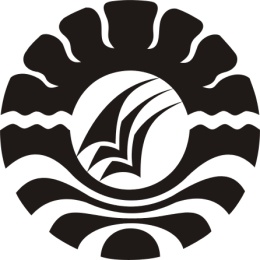 MENINGKATKAN KEMAMPUAN MENGENAL ANGKA MELALUI  KEGIATAN BERMAIN KARTU ANGKA DI TAMANKANAK-KANAK LALLO SARANALANTANGTALLANG KECAMATANMASAMBAKABUPATENLUWU UTARASKRIPSIDiajukan Untuk Memenuhi Sebagian Persyaratan GunaMemperoleh Gelar Sarjana Pendidikan Pada Program Studi Pendidikan Anak Usia DiniStrata Satu Fakultas Ilmu PendidikanUnivrsitas Negeri MakassarOleh:RUSNAINIM. 074904452PROGRAM STUDI PENDIDIKAN GURU PENDIDIKAN ANAK USIA DINIFAKULTAS ILMU PENDIDIKANUNIVERSITAS NEGERI MAKASSAR2013PENGESAHAN PEMBIMBINGSkripsi dengan judul:	Meningkatkan Kemampuan Mengenal Angka Melalui Kegiatan Bermain Kartu Angka di Taman Kanak-Kanak Lallo Sarana Lantang Tallang Kecamatan Masamba Kabupaten Luwu UtaraAtas nama: Nama	:	RUSNAINIM	: 	074904452Program Studi	: 	Pendidikan Guru Pendidikan Anak Usia DiniFakultas	: 	Ilmu PendidikanSetelah diperiksa dan diteliti, telah memenuhi syarat untuk diujikan.Makassar,    Februari 2013Disahkan Oleh,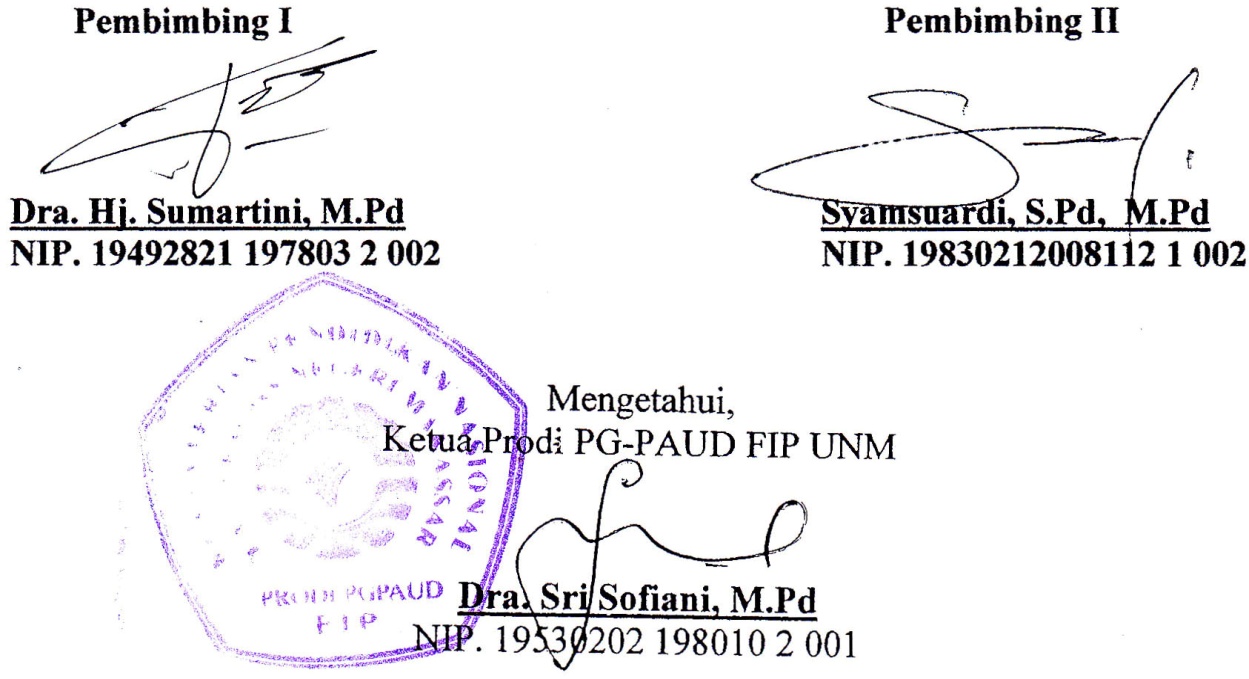 Pembimbing I	 Pembimbing IIDra. Hj. Sumartini, M.Pd	Syamsuardi, S.Pd,  M.PdNIP. 19492821 197803 2 002	NIP. 19830212008112 1 002Mengetahui,Ketua Prodi PGPAUD FIP UNMDra. Sri Sofiani, M.Pd.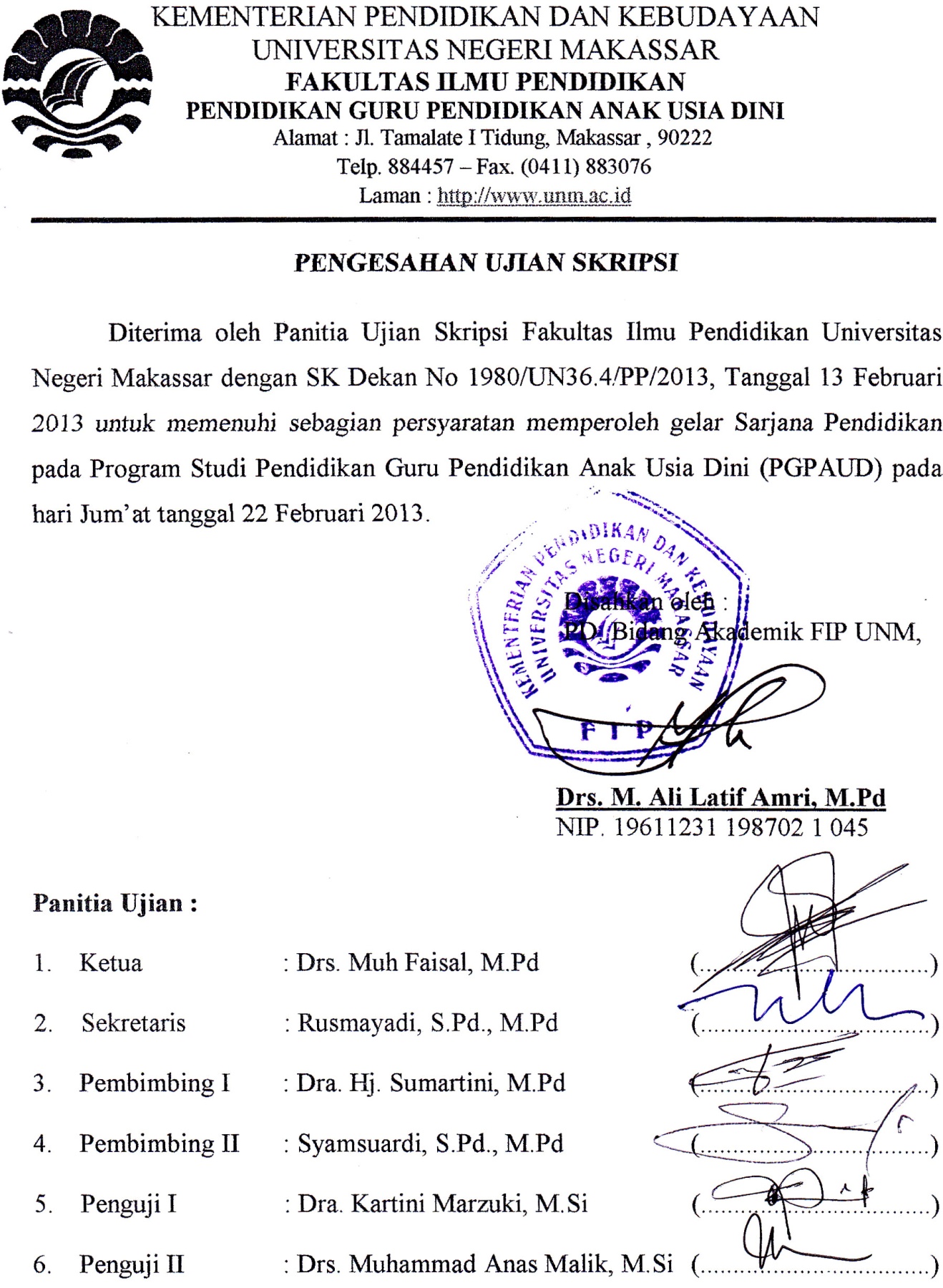 PERNYATAAN KEASLIAN SKRIPSISaya yang bertanda tangan di bawah ini:Nama	: RUSNAINIM	: 074904452Jurusan/Program Studi	: Pendidikan Guru Pendidikan Anak Usia DiniJudul Skripsi	:	Meningkatkan Kemampuan Mengenal Angka Melalui Kegiatan Bermain Kartu Angka di Taman Kanak-Kanak Lallo Sarana Lantang Tallang Kecamatan Masamba Kabupaten Luwu UtaraMenyatakan dengan sebenarnya bahwa Skripsi yang saya tulis ini benar-benar merupakan hasil karya saya sendiri dan bukan merupakan pengambilalihan tulisan atau pikiran orang lain yang saya akui sebagai hasil tulisan atau pikiran sendiri.Apabila dikemudian hari terbukti atau dapat dibuktikan bahwa skripsi ini hasil jiplakan, maka saya bersedia menerima sanksi atas perbuatan tersebut sesuai ketentuan yang berlaku.Makassar, 04 Februari 2013Yang Membuat Pernyataan;RUSNAIMOTTOOrang-orang yang sukses telah belajar membuat diri mereka melakukan halyang harus dikerjakan ketika hal itu memang harus dikerjakan,entah mereka menyukainya atau tidak.(Aldus Huxley)Karya ini kuperuntukkan bagi kedua orang tuaku yang senantiasa mendoakanku. Untuk saudara-saudarakuyang selalumemberikan motivasi.Dan untuk teman-temanku yang selalu setia menemaniku.ABSTRAKRusnai, 2013. Skripsi Meningkatkan Kemampuan Mengenal Angka Melalui Kegiatan Bermain Kartu Angka di Taman Kanak-kanak Lallo Sarana Lantang Tallang Kecamatan Masamba Kabupaten Luwu Utara. Dibimbing oleh Dra. Hj. Sumartini, M.Pd dan Syamsuardi, S.Pd,M.Pd.Program Studi Pendidikan Guru Pendidikan Anak Usia Dini Fakultas Ilmu Pendidikan Universitas Negeri Makassar.Masalah utama dalam penelitian ini adalah apakah melalui kegiatan bermain kartu angka dapat meningkatkan kemampuan mengenal angka di Taman Kanak-kanak Lallo Sarana Kecamatan Masamba Kabupaten Luwu Utara. Penelitian ini bertujuan untuk meningkatkan kemampuan mengenal angka melalui bermain kartu angka. Menggunakan pendekatan kualitatif dengan jenis Penelitian Tindakan Kelas (PTK). Subjek penelitian adalah 17 anak dan 1 orang guru.Teknik pengumpulan data yang digunakan yaitu observasi dan dokumentasi. Adapun analisis data dilakukan melalui langkah-langkah mereduksi data, menyimpulkan data, dan menarik kesimpulan. Hasil penelitian siklus I menunjukkan bahwa penggunaan kartu angka dapat meningkatkan kemampuan anak dalam mengenal angka di Taman Kanak-kanak Lallo Sarana Lantang Tallang Kecamatan Masamba Kabupaten Luwu Utara. Hal ini dapat dilihat anak sudah mampu melakukan kegiatan-kegiatan pengembangan seperti membilang dan menyebutkan lambang bilangan 1-10 serta menunjuk lambang bilangan dari 1-10.Pada siklus I bahwa 12 orang anak kurang mampu mengenal angka 1-10 meningkat karena guru menjelaskan kurang menarik. Pada siklus II bahwa 15 orang anak mengenal angka 1-10 meningkat karena guru menjelaskan sudah menarik.PRAKATAPuji syukur dipanjatkan kehadirat Tuhan Yang Maha Kuasa, karena berkat rahmat serta hidayah-Nyalah, sehingga skiripsi yang berjudul “Meningkatkan Kemampuan Mengenal Angka Melalui Kegiatan Bermain Kartu Angka di Taman Kanak-Kanak Lallo Sarana Lantang Tallang Kecamatan Masamba Kabupaten Luwu Utara”, dapat diselesaikan. Penulisan ini dimaksudkan untuk memenuhi salah satu persyaratan guna memperoleh sebutan Sarjana Pendidikan dan menyelesaikan studi Program Pendidikan Guru Pendidikan Anak Usia Dini pada Fakultas Ilmu Pendidikan Universitas Negeri Makassar.Dalam penulisan skripsi ini, penulis banyak mendapat bantuan dari berbagai pihak, baik materil maupun bersifat moril. Untuk itu, saya ucapkan terima kasih yang mendalam kepada Dra. Hj. Sumartini, M.Pd dan Syamsuardi, S.Pd,  M.Pd. sebagai dosen pembimbing yang telah memberikan bimbingan dan motivasi selama penyusunan skripsi ini. Selanjutnya terima kasih juga kami haturkan kepada:Prof. Dr. H. Arismunandar, M.Pd., selaku Rektor Universitas Negeri Makassar, yang telah memberi peluang untuk mengikuti proses perkuliahan pada Program Studi Pendidikan Guru Pendidikan Anak Usia Dini Fakultas Ilmu Pendidikan UNM.Prof. Dr. H. Ismail Tolla, M.Pd. selaku Dekan;Drs. M. Ali Latif Amri, M.Pd., selaku PD. I; Drs. A. Mappincara, M.Pd., selaku PD. II; Drs. Muh. Faisal, M.Pd., selaku PD III FIP UNM yang telah memberikan layanan akademik, administrasi, dan kemahasiswaan selama proses pendidikan dan penyelesaian studi.Dra. Sri Sofiani, M.Pd. dan Arifin Manggau, S.Pd., M.Pd. masing-masing selaku Ketua dan Sekretaris Program Studi PGPAUD FIP UNM, yang dengan penuh perhatian memberikan bimbingan dan memfasilitasi penulis selama proses perkuliahan.Bapak dan Ibu Dosen Program Studi Pendidikan Guru Pendidikan Anak Usia Dini Fakultas Ilmu Pendidikan Universitas Negeri Makassar yang telah banyak memberikan bimbingan sehingga memperlancar dalam penulisan skripsi ini. Kepala Sekolah, Guru, serta Staf di lingkungan di Taman Kanak-kanak Lallo Sarana Lantang Tallang Kecamatan Masamba Kabupaten Luwu Utara yang telah memberikan kesempatan untuk melakukan penelitian selama ini.Ayahanda dan ibu yang telah memberikan kasih sayang dan sumbangsih moril dan material, serta doa sehingga penulis dapat menyelesaikan studi ini.Seluruh rekan mahasiswa PGPAUD Fakultas Ilmu Pendidikan Universitas Negeri Makassar yang tidak bisa saya ucapkan satu-persatu, serta sahabat-sahabatku yang telah memberikan bantuan dan kerjasamanya dalam perkuliahan serta dalam penyusunan skripsiPenulis sendiri dalam penyusunan Skripsi ini, masih terdapat beberapa kekurangan. Oleh karena itu, saran dan kritik yang bersifat membangun senantiasa diharapkan demi kesempurnaan karya ini. Semoga segala bantuan yang diberikan selama itu bermanfaat bagi penulis dan orang lain serta bernilai ibadah, Amin.Masamba, 04 Februari 2013PenulisDAFTAR ISI									          HalamanHALAMAN SAMPUL	iPENGESAHAN PEMBIMBING	iiPENGESAHAN UJIAN SKRIPSI ……………………………………………………	iiiPERNYATAAN KEASLIAN SKRIPSI	ivMOTTO	vABSTRAK	viPRAKATA	viiDAFTAR ISI	ixBAB I PENDAHULUAN	1A. Latar Belakang	1B.	Rumusan Masalah	3C.	Tujuan Penelitian	4D.	Manfaat Penelitian	4BAB II KAJIAN PUSTAKA, KERANGKA PIKIR DAN HIPOTESIS TINDAKAN	5A.	Kajian Pustaka	5Kemampuan Mengenal Angka	5Kegiatan Bermain Anak	9Kartu Angka	13B.	Kerangka Pikir	20C.	Hipotesis Tindakan	22BAB III METODE PENELITIAN	23A.	Pendekatan dan Jenis Penelitian 	23B.	Fokus Penelitian	23C. Setting dan Subjek Penelitian	24D. Rancangan Tindakan	24E.	Teknik dan Prosedur Pengumpulan Data	31F.	Teknik Analisis Data dan Indikator Keberhasilan	32BAB IV HASIL PENELITIAN DAN PEMBAHASAN	33Hasil Penelitian	33Pembahasan	52BAB V KESIMPULAN DAN SARAN	54Kesimpulan	54Saran	54DAFTAR PUSTAKA	56LAMPIRAN	58DAFTAR TABEL	HalamanTabel 4.1 Pelaksanaan Pembelajaran 1 Siklus I	35Tabel 4.2. Pelaksanaan Pembelajaran 2 Siklus I	39Tabel 4.3. Pelaksanaan Pembelajaran 1 Siklus II	44Tabel 4.4. Pelaksanaan Pembelajaran 2 Siklus II	48DAFTAR GAMBARGambar	Halaman2.1 Kerangka Pikir	213.1 Prosedur Penelitian	25DAFTAR LAMPIRAN	HalamanLampiran 1. Kisi-Kisi Instrumen	58Lampiran 2. Lembar Observasi Aspek Guru Pertemuan I Siklus I	59Lampiran 3. Lembar Observasi Aspek Guru Pertemuan 2 Siklus I	61Lampiran 4. Lembar Obsevasi Aspek Guru Pertemuan I Siklus II	63Lampiran 5. Lembar Obsevasi Aspek Guru Pertemuan 2 Siklus II	65Rencana Kegiatan Harian	67Lampiran 6. Hasil Observasi Kemampuan Mengenal Angka Anak Siklus I Pertemuan I	71Lampiran 7. Hasil Observasi Kemampuan Mengenal Angka Anak Siklus I Pertemuan 2	72Lampiran 8. Hasil Observasi Kemampuan Mengenal Angka Anak Siklus II Pertemuan I	73Lampiran 9. Hasil Observasi Kemampuan Mengenal Angka Anak Siklus II Pertemuan 2	74Dokumentasi	75Persuratan	78Riwayat Hidup	82SKRIPSIMENINGKATKAN KEMAMPUAN MENGENAL ANGKA MELALUI  KEGIATAN BERMAIN KARTU ANGKADI TAMANKANAK-KANAK LALLO SARANALANTANGTALLANG KECAMATANMASAMBAKABUPATENLUWU UTARARUSNAI074904452PROGRAM STUDI PENDIDIKAN GURU PENDIDIKAN ANAK USIA DINIFAKULTAS ILMU PENDIDIKANUNIVERSITAS NEGERI MAKASSAR2013